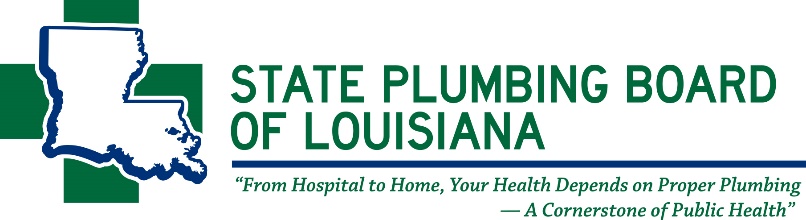 Duplicate License FormCOMPLETE ALL PORTIONS OF THIS DOCUMENT & RETURN IT WITH THE APPROPRIATE FEES IN THE FORM OF A CHECK OR MONEY ORDER PAYABLE TO: STATE PLUMBING BOARD OF LOUISIANA - 11304 CLOVERLAND AVE. BATON ROUGE, LA 70809Please check the applicable licenses and list your license number APPLICANT INFORMATIONLast Name: ______________________________ First Name: _________________________ MI: ___________________________ Suffix: ______Mailing Address: _______________________________________________________________________________ City: ___________________________State:________________ Zip: _________________ Parish: ___________________________________ Date of Birth: ________/_______/___________SSN: XXX-XX-____________ Phone: (________)_________________________ Email: ____________________________________________EMPLOYING ENTITYFull Company Name : __________________________________________________________________________________________________________Mailing Address: ____________________________________________________________________________ City: ______________________________State: _______________ Zip: _______________ Parish: _____________________________________ Phone: (________)_________________________Physical Address (If Different from Mailing): ____________________________________________________________________________________Please select the TYPE OF BUSINESS:      Corporation            LLC            Sole Proprietorship            Partnership If the company has more than one owner, please indicate all owners in the space provided: ___________________________________ __________________________________________________________________________________________________________________________________I hereby certify that all information herein is correct and true.SIGNATURE:______________________________________                  DATE:____________________________________________□ Master Plumber: License No. _______________□ Journeyman Plumber: License No. _______________□ Apprentice: Registration No. _______________□ Tradesman: License No. _______________□ Master Natural Gas Fitter: License No. _______________□ Natural Gas Fitter: License No. _______________□ Medical Gas Installer: License No. _______________□ Medical Gas Verifier: License No. _______________□ WSPS Endorsement: License No. _______________Change Fee - $20 per license type ($10 license fee + $10 processing charge) $Total$